2018年度读书月活动获奖名单一、“‘十佳’读书之星”获得者二、读书月活动“先进集体奖”获奖名单西安建筑科技大学研究生会厚朴国学社益文书社三、读书月活动先进个人李珂胤  傅泽方  高梦迪  侯晨燕  马买平  张  宁  王化振  四、“微书评大赛”获奖名单五、“和‘书蜗’一起玩转图书馆”活动获奖名单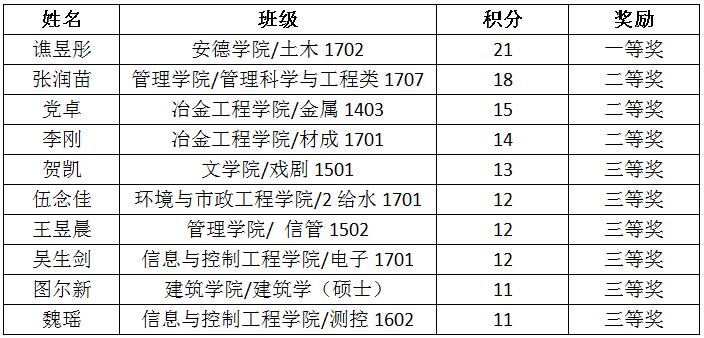 六、“声/身临其境” 获奖名单：一等奖：陈娅梦二等奖：曹  玮   王  瑶三等奖：张  盾   姬  雪    欧竞赛  吴玥萱   唐珂欣 七、“配音奥斯卡”活动获奖名单八、“漫画图书馆”活动获奖名单张智尧   黄伊洋   赵语聪排名姓名所在院系借阅册次1韩鹏飞硕士/文学院/2016/戏剧戏曲学16级5622张  昱本科生/体育系/体育14022623郝文玉本科生/艺术学院/视觉传达15012174卫  星本科生/冶金工程学院/金属14011845陈维淼本科生/艺术学院/2016/雕塑16011706申杰豪本科生/土木工程学院/土木14级1687尹毓君本科生/材料与矿资学院/2016/安全16031638王文彪本科生/文学院/2016/戏剧16011599刘  颖本科生/艺术学院/2016/工业设计160115810张利朋博士/土木工程学院/2016/结构工程16级158奖项获奖等次获奖者专业班级众望所归奖第一名王艺土木工程学院交工1601众望所归奖第二名赵怡雯土木工程学院交通运输1602众望所归奖第三名孙卫珠信控学院计算机1501持之以恒奖第一名陈友倩管理学院持之以恒奖第二名周妍 理学院持之以恒奖第三名何永乔土木学院地下1701 妙笔生花奖王明明  包学鹏  强嘉苗王明明  包学鹏  强嘉苗王明明  包学鹏  强嘉苗独具匠心奖郝捷郝捷郝捷陈友倩管理学院优秀提名奖张超洋  李楙沄  张  震  刘欣悦  王  森  黄佳欣  李  育  李宙兴  朱元志  李  爽杨永和  赵慧龙  谭咏琳  潘爱玲  刘欣宇  王  刚  窦京远  康  源  张  励  张文艳  徐  亮  蔡易淼  王若冰  姚  乐  张嘉禾   杨家玺  李  洁  许  洪  聂  娇  周婷婷  王  博  牛雨薇  赵亚娣  梁西林  程  甜张超洋  李楙沄  张  震  刘欣悦  王  森  黄佳欣  李  育  李宙兴  朱元志  李  爽杨永和  赵慧龙  谭咏琳  潘爱玲  刘欣宇  王  刚  窦京远  康  源  张  励  张文艳  徐  亮  蔡易淼  王若冰  姚  乐  张嘉禾   杨家玺  李  洁  许  洪  聂  娇  周婷婷  王  博  牛雨薇  赵亚娣  梁西林  程  甜张超洋  李楙沄  张  震  刘欣悦  王  森  黄佳欣  李  育  李宙兴  朱元志  李  爽杨永和  赵慧龙  谭咏琳  潘爱玲  刘欣宇  王  刚  窦京远  康  源  张  励  张文艳  徐  亮  蔡易淼  王若冰  姚  乐  张嘉禾   杨家玺  李  洁  许  洪  聂  娇  周婷婷  王  博  牛雨薇  赵亚娣  梁西林  程  甜奖项获奖者最人气配音奖蜜汁配音最专业配音奖孙海燕  付康乐  王奕嘉   王俊文最美观影人白治国